[NT:PAGE=真题$]2014上半年教师资格证《中学教育知识与能力》真题(统考)一、单项选择题(每题2分，共42分)1.人类的教育活动与动物的教育活动存在本质区别，这主要表现为人类的教育具有()A.延续性B.模仿性C.社会性D.永恒性2.决定着教育领导权和受教育权的主要因素()A.社会生产力和科技发展水平B.社会人口数量和结果C.社会文化传统D.社会政治经济制度3.当代教育家苏霍姆林斯基在他曾经担任校长的帕夫睿什中学创立了几十个兴趣小组作为选择，这反映了教育必须适应人身心发展的哪一个特点()A.顺序性B.稳定性C.可变性D.个别差异性4.德国教育家凯兴斯坦纳曾提出过：“造就合格公民”的教育目的，这种教育目的论属于()A.个人本位论B.社会本位论C.集体本位论D.个别差异性5.在学校教育制度的发展变革中，义务教育制度产生于()A.原始社会B.奴隶社会C.封建社会D.资本主义社会6.课程的文本一般表现为()A.课程计划、课程标准、教科书B.课程计划、课程目标、课程实施C.课程目标、课程实施、课程评价D.课程主题、课程任务、课程标准7.根据《基础教育课程改革纲要》的规定，我国初中阶段课程设置主要是()A.分科课程B.分科课程和综合课程结合C.综合课程D.活动课程和综合课程结合8.通过检测来评定学生的学业成绩是中学常用的评价方法，在一个测验中，衡量是否达到测验目的的程度，即是否测出了所要测量的东西的指标是()A.信度B.效度C.难易度D.区分度9.王老师在历史课上讲到民族英雄岳飞时，从历史事实出发，高度赞扬了岳飞的爱国主义精神，使同学们受到了感染，王老师的教学主要体现了那一教学原则()A.科学性和思想性相统一B.直观性原则C.启发性原则D.因材施教原则10.衡量学生思想水平高低的根本标准是()A.道德认识B.道德意志C.道德情感D.道德行为11.班主任于老师通过委托任务和组织班级活动对学生进行思想品德教育的方法是()A.榜样示范法B.品德评价法C.实际练习法D.情感陶冶法12.小丹说当她听到小刀刮竹子的声音时，就会觉得很冷，浑身不舒服，这种感觉现象是()A.适应B.对比C.联觉D.综合13.小琼十分内向，不爱说话，无论是在陌生的环境还是在家里，都少言寡语，这表明人格具有()A.整体性B.稳定性C.独特性D.功能性14.让小丽先后学习两组难易相当、性质相似的材料，随后的检查发现她对前面一组材料的回忆效果不如后面一组好，这是由于受到()A.倒摄抑制B.前摄抑制C.分化抑制D.延缓抑制15.心理学研究表明，动机强度与问题解决效果的关系可以绘成()A.波浪线B.斜线C.U型曲线D.倒U型曲线16.孙斌经常想：“人为什么是两条腿”，一天想好几次，明知没有必要却又无法控制，以致影响学习和生活，他的心理问题属于()A.强迫症B.焦虑症C.抑郁症D.恐怖症17.学生的识记发展水平和在成人的指导下可以达到水平之间的差距，维果斯基称之为()A.教学支架B.最近发展区C.现行组织者D.互相协助18.小东在解决了困扰了他许久的数学难题后出现的喜悦感属于()A.道德感B.理智感C.美感D.效能感19.小颖以为做事应该尽善尽美，决不允许任何差错，因而平时稍有失误就极度焦虑，张老师通过改变认知偏差来帮助她克服这种焦虑，这种心理疏导是()A.强化法B.系统脱敏法C.消退法D.合理情绪法20.刘老师与学生一起讨论“网络语言的危害”，形成了“拒绝网络语言”的认识，共同提出相应的具体要求并被全班同学所认可，这种品德培养方法是()A.有效说服B.树立榜C.群体约定D.价值辨析21.田和热爱学习，关心同学，助人为乐，组织班级同学认真学习，她的这些品质属于性格里面的哪种特征()A.态度特征B.理智特征C.意志特征D.情绪特征二、辨析题(每题8分，共32分)22.德育就是培养学生道德品质的教育23.直观教学既是手段，也是目的24.注意转移即注意分散25.非正式群体在班级管理中只有消极作用三、简答题(每题10分，共40分)26.简述学校教务活动的基本环节27.简述德育过程的节本规律28.简述激发学生学习的基本方法29.简述教师教学能力的结构四、分析题(每题18分，共36分)30.尼克·胡哲天生没有四肢，从小很自卑和孤独，随着他的成长在老师和父母的指导下，有了很大的成就。问题：请结合材料分析影响人身心发展的主要因素及其作用。(18分)31.材料：学生A：中学学习英语语法对以后学习英语帮助很大学生B：平面几何学的好，后来学习立体几何就简单了，知识之间有很大联系学生A：不光知识这样，弹琴也是，会弹电子琴，学钢琴也快学生B：可有时候也不一样，会骑自行车反而影响骑三轮车学生A：有意思，学习很奇妙(1)请分析材料中两位同学谈话用到的学习原理。(10分)(2)教师应该如何利用这一原理促进学生的学习。(8分)[NT:PAGE=答案$]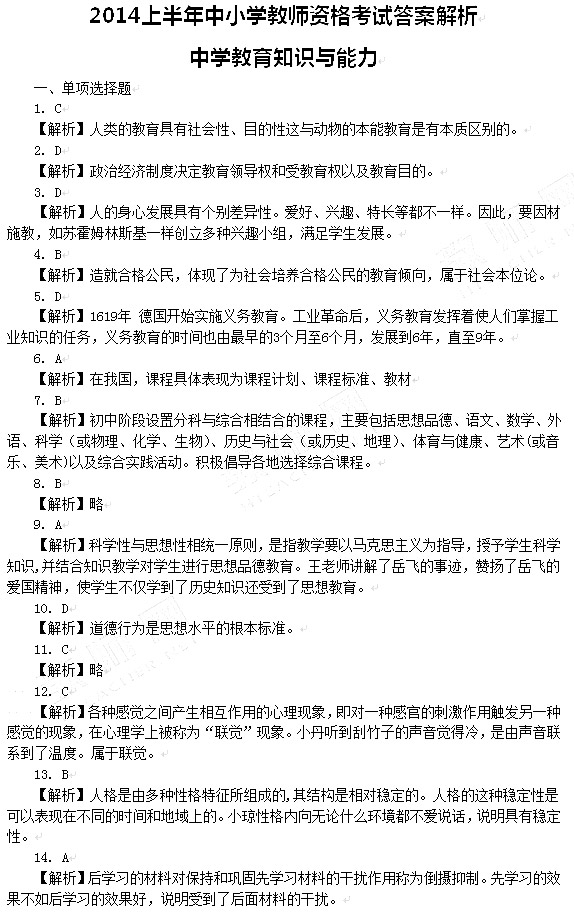 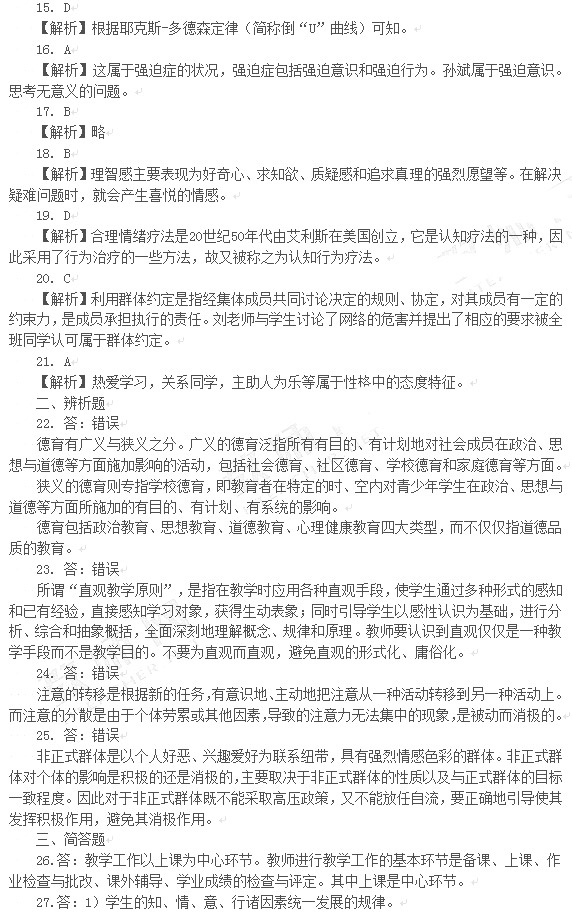 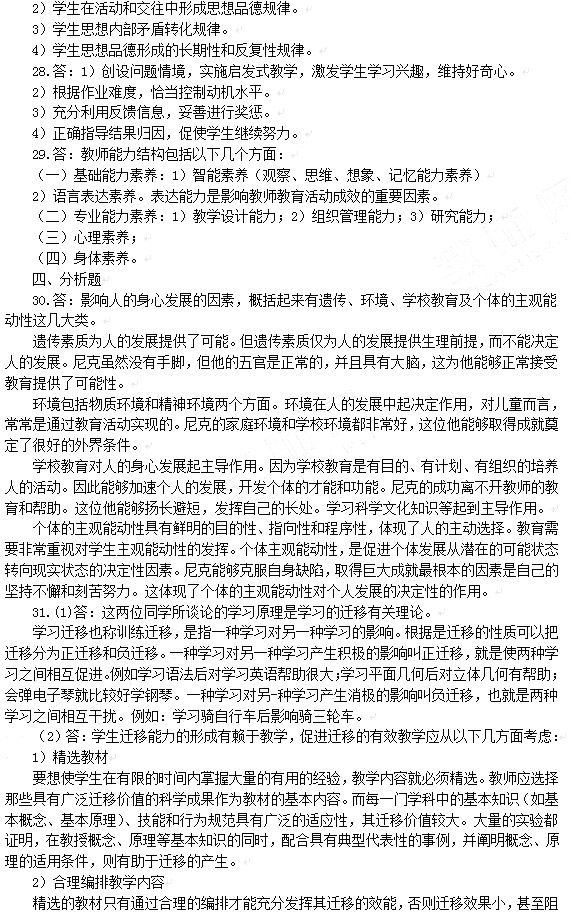 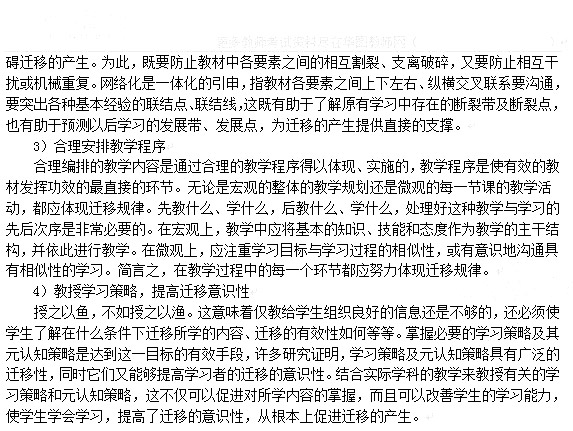 